Primary purpose of the roleThe Executive Director, Governance leads the design and implementation of the Agency’s governance framework to enable effective delivery of the Agency’s organisational policy objectives, support optimised performance and ensure all statutory and other legal requirements and obligations are met.Key accountabilitiesAdvise the Agency Head/Secretary and Senior Executive on the governance framework and obligations, compliance strategies and existing and emerging risks to support strategic decision processes and critical issues responseProvide expert leadership and strategic direction regarding the Agency’s governance framework including oversight of corporate compliance, Agency policies and practices and ethical standards to assure integrity of the organisation's total operationsLead the effective implementation and ongoing evaluation of the Agency risk management framework, compliance and assurance systems, and decision-making protocols to enable continuous improvements in performance and minimisation of risksDirect the identification of real and potential risks emerging from organisational structure or process changes, new technologies, or new activities to appropriately target risk mitigation strategiesContribute to strategic planning processes to ensure that plans are informed by high quality governance, compliance and risk management adviceProvide executive direction and professional leadership to the team, and implement developmental strategies to ensure adequate capability and capacity to deliver the governance program into the futureKey challengesAchieving an effective balance between proactive and preventative compliance and ethics learning and awareness activities on one hand, and monitoring, assessment and enforcement activities on the otherIdentifying and mitigating of real and/or potential risks in new technology driven processes and activities, in a context of limited precedence and exposureKey relationshipsRole dimensionsDecision makingNAReporting lineNADirect reportsNABudget/ExpenditureNACapabilities for the roleThe NSW public sector capability framework describes the capabilities (knowledge, skills and abilities) needed to perform a role. There are four main groups of capabilities: personal attributes, relationships, results and business enablers, with a fifth people management group of capabilities for roles with managerial responsibilities. These groups, combined with capabilities drawn from occupation-specific capability sets where relevant, work together to provide an understanding of the capabilities needed for the role.The capabilities are separated into focus capabilities and complementary capabilities. Focus capabilitiesFocus capabilities are the capabilities considered the most important for effective performance of the role. These capabilities will be assessed at recruitment. The focus capabilities for this role are shown below with a brief explanation of what each capability covers and the indicators describing the types of behaviours expected at each level.Complementary capabilitiesComplementary capabilities are also identified from the Capability Framework and relevant occupation-specific capability sets. They are important to identifying performance required for the role and development opportunities. Note: capabilities listed as ‘not essential’ for this role are not relevant for recruitment purposes however may be relevant for future career development.Senior Executive Work Level StandardsWork Contribution Stream: Professional/Technical/SpecialistClassification/Grade/BandBand 2Date of Approval19 June 2020Who WhyInternalManagerProvide expert advice, counsel and recommendations on governance, compliance and risk management matters to influence organisational strategy, decisions and initiativesReport on progress towards business objectives and discuss future directionsExecutiveProvide expert governance and compliance advice to influence decisions, support initiatives, and to inform the development of the compliance and risk management programs and initiativesEnsure that Senior executives are fully informed of the organisation's legal, ethical and public service obligationsDirect ReportsInspire and motivate team, provide direction and manage performanceSet performance expectations and manage team performance and developmentExternalOther Cluster/agency Executive Directors/Directors, GovernanceEstablish effective high-level networks to enable performance benchmarking, monitor industry trends, maintain currency, and collaborate on common responses to emerging and future issuesNSW Audit OfficeCollaborate in developing and sustaining a proactive working relationship to respond to identified non-compliances, test the integrity of initiatives and ensure the governance framework supports audit requirementsNSW Public Sector Values Group (PSC)Foster proactive relationships to align the Agency's frameworks and implementation of ethical standards with sector directions and requirementsVendors/Service Providers and ConsultantsNegotiate and approve contracts or service level agreementsManage contracts and monitor provision of service to ensure compliance with contracts and service arrangementsFOCUS CAPABILITIESFOCUS CAPABILITIESFOCUS CAPABILITIESFOCUS CAPABILITIESFOCUS CAPABILITIESCapability group/setsCapability nameBehavioural indicatorsLevel 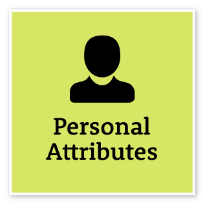 Act with IntegrityBe ethical and professional, and uphold and promote the public sector valuesAct with IntegrityBe ethical and professional, and uphold and promote the public sector valuesChampion and model the highest standards of ethical and professional behaviourDrive a culture of integrity and professionalism within the organisation, and in dealings across government and with other jurisdictions and external organisationsSet, communicate and evaluate ethical practices, standards and systems and reinforce their useCreate and promote a culture in which staff feel able to report apparent breaches of legislation, policies and guidelines and act promptly and visibly in response to such reportsAct promptly and visibly to prevent and respond to unethical behaviourHighly AdvancedFOCUS CAPABILITIESFOCUS CAPABILITIESFOCUS CAPABILITIESFOCUS CAPABILITIESFOCUS CAPABILITIESCapability group/setsCapability nameBehavioural indicatorsLevel 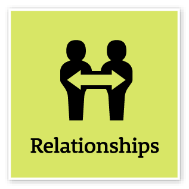 Communicate EffectivelyCommunicate clearly, actively listen to others, and respond with understanding and respectCommunicate EffectivelyCommunicate clearly, actively listen to others, and respond with understanding and respectPresent with credibility, engage diverse audiences and test levels of understandingTranslate technical and complex information clearly and concisely for diverse audiencesCreate opportunities for others to contribute to discussion and debateContribute to and promote information sharing across the organisationManage complex communications that involve understanding and responding to multiple and divergent viewpointsExplore creative ways to engage diverse audiences and communicate informationAdjust style and approach to optimise outcomesWrite fluently and persuasively in plain English and in a range of styles and formatsAdvancedWork CollaborativelyCollaborate with others and value their contributionWork CollaborativelyCollaborate with others and value their contributionRecognise outcomes achieved through effective collaboration between teamsBuild cooperation and overcome barriers to information sharing, communication and collaboration across the organisation and across governmentFacilitate opportunities to engage and collaborate with stakeholders to develop joint solutionsNetwork extensively across government and organisations to increase collaborationEncourage others to use appropriate collaboration approaches and tools, including digital technologiesAdvanced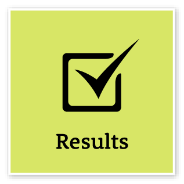 Think and Solve ProblemsThink, analyse and consider the broader context to develop practical solutionsThink and Solve ProblemsThink, analyse and consider the broader context to develop practical solutionsEstablish and promote a culture that encourages innovation and initiative and emphasises the value of continuous improvementEngage in high-level critical analysis of a wide range of complex information and formulate effective responses to critical policy issuesIdentify and evaluate organisation-wide implications when considering proposed solutions to issuesApply lateral thinking and develop innovative solutions that have a long-lasting, organisation-wide impactEnsure effective governance systems are in place to guarantee quality analysis, research and reformHighly AdvancedFOCUS CAPABILITIESFOCUS CAPABILITIESFOCUS CAPABILITIESFOCUS CAPABILITIESFOCUS CAPABILITIESCapability group/setsCapability nameBehavioural indicatorsLevel Demonstrate AccountabilityBe proactive and responsible for own actions, and adhere to legislation, policy and guidelinesDemonstrate AccountabilityBe proactive and responsible for own actions, and adhere to legislation, policy and guidelinesDirect the development of effective systems for establishing and measuring accountabilities and evaluate ongoing effectivenessPromote a culture of accountability with clear links to government goalsSet standards and exercise due diligence to ensure work health and safety risks are addressedInspire a culture that respects the obligation to manage public monies and other resources responsibly and with the highest standards of probityEnsure that legislative and regulatory frameworks are applied consistently and effectively across the organisationDirect the development of short- and long-term risk management frameworks to ensure government aims and objectives are achievedHighly Advanced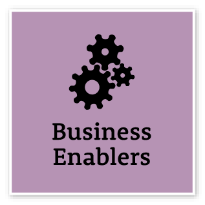 TechnologyUnderstand and use available technologies to maximise efficiencies and effectivenessTechnologyUnderstand and use available technologies to maximise efficiencies and effectivenessSupport research and expert advice on the application of emerging technologies to achieve organisational outcomesEnsure that effective governance frameworks are in place to efficiently and effectively apply technology within the organisationEstablish effective governance to ensure organisational compliance with cyber security and acceptable use of technology policiesCritically assess business cases supporting the introduction of technology to improve the organisation’s efficiency and effectivenessEnsure that effective policy and procedures are in place for records, information and knowledge management to meet government and organisational requirementsHighly AdvancedProject ManagementUnderstand and apply effective planning, coordination and control methodsProject ManagementUnderstand and apply effective planning, coordination and control methodsPrepare and review project scope and business cases for projects with multiple interdependenciesAccess key subject-matter experts’ knowledge to inform project plans and directionsDesign and implement effective stakeholder engagement and communications strategies for all project stagesMonitor project completion and implement effective and rigorous project evaluation methodologies to inform future planningDevelop effective strategies to remedy variances from project plans and minimise impactManage transitions between project stages and ensure that changes are consistent with organisational goalsParticipate in governance processes such as project steering groupsAdvanced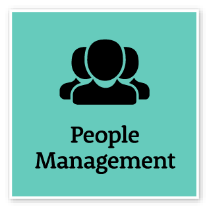 Optimise Business OutcomesManage people and resources effectively to achieve public valueOptimise Business OutcomesManage people and resources effectively to achieve public valueEngage in strategic and operational workforce planning that effectively uses organisational resources to achieve business goalsResolve any barriers to recruiting and retaining people of diverse cultures, backgrounds and experiencesEncourage team members to take calculated risks to support innovation and improvementAlign systems and processes to encourage improved performance and outcomesAdvancedManage Reform and ChangeSupport, promote and champion change, and assist others to engage with changeManage Reform and ChangeSupport, promote and champion change, and assist others to engage with changeClarify the purpose and benefits of continuous improvement for staff and provide coaching and leadership in times of uncertaintyAssist others to address emerging challenges and risks and generate support for change initiativesTranslate change initiatives into practical strategies and explain these to staff, and their role in implementing themImplement structured change management processes to identify and develop responses to cultural barriersAdvancedCOMPLEMENTARY CAPABILITIESCOMPLEMENTARY CAPABILITIESCOMPLEMENTARY CAPABILITIESCOMPLEMENTARY CAPABILITIESCOMPLEMENTARY CAPABILITIESCapability group/setsCapability nameDescriptionLevel Display Resilience and CourageDisplay Resilience and CourageBe open and honest, prepared to express your views, and willing to accept and commit to changeAdvancedManage SelfManage SelfShow drive and motivation, an ability to self-reflect and a commitment to learningAdvancedValue Diversity and InclusionValue Diversity and InclusionDemonstrate inclusive behaviour and show respect for diverse backgrounds, experiences and perspectivesAdeptCommit to Customer ServiceCommit to Customer ServiceProvide customer-focused services in line with public sector and organisational objectivesAdvancedInfluence and NegotiateInfluence and NegotiateGain consensus and commitment from others, and resolve issues and conflictsAdvancedDeliver ResultsDeliver ResultsAchieve results through the efficient use of resources and a commitment to quality outcomesAdvancedPlan and PrioritisePlan and PrioritisePlan to achieve priority outcomes and respond flexibly to changing circumstancesAdvancedFinanceFinanceUnderstand and apply financial processes to achieve value for money and minimise financial riskAdvancedProcurement and Contract ManagementProcurement and Contract ManagementUnderstand and apply procurement processes to ensure effective purchasing and contract performanceAdeptManage and Develop PeopleManage and Develop PeopleEngage and motivate staff, and develop capability and potential in othersAdvancedInspire Direction and PurposeInspire Direction and PurposeCommunicate goals, priorities and vision, and recognise achievementsAdept